РЕСПУБЛИКА ДАГЕСТАНГЛАВА МУНИЦИПАЛЬНОГО ОБРАЗОВАНИЯ«УНЦУКУЛЬСКИЙ РАЙОН»Индекс 368950  РД, пос. Шамилькала, ул.М.Дахадаева,3  тел.55-64-85e-mail:mo_uncuk_raion@mail.ruПОСТАНОВЛЕНИЕот «27» апреля 2017 г. № 37В целях достижения целевых значений показателей эффективности деятельности руководителей органов исполнительной власти, по созданию благоприятных условий ведения предпринимательской деятельности, утвержденных распоряжением Правительства Российской Федерации от 10 апреля 2014 г. № 570-р и снижения административных барьеров в строительстве в соответствии с поручением, данным Главой Республики Дагестан, постановляю:1.Утвердить прилагаемый «перечень административных процедур и предельный срок прохождения всех процедур, необходимых для получения разрешения на строительство эталонного объекта капитального строительства на территории МО «Унцукульский район» на 2017 год».    Глава МО     «Унцукульский район»                                                              И. Нурмагомедов                                                                                                         Перечень административных процедур и предельный срок прохождения всех процедур,необходимых для получения разрешения на строительство эталонного объектакапитального строительства на 2017 годРеспублика Дагестан Субъект Российской Федерации                 7предельное количество процедур             69 днейпредельный срок прохождения всех процедур№п/пНаименование процедуры, необходимой для получения разрешения на строительство эталонного объекта капитального строительстваПредельный срок прохождения процедуры, необходимой для получения разрешения на строительство эталонного объекта капитального строительства (дней)Наименование н реквизиты нормативного правового акта»Нямеяманнорганизация123451.Получение технических условий на присоединение к сетям инженерного обеспечения (электроснабжение, водоснабжение, водоотведение, ливневая канализация, газоснабжение, теплоснабжение, наружное освещение, радиофикация, телефонизация)10Градостроительный кодекс РФМуниципальноеобразованна2.Выполнение топографической съемки земельного участка с указанием всех наземных и подземных коммуникаций и сооружений3Градостроительный кодекс РФМуниципальноеобразование3.Выполнение инженерно-геодезических изысканий5Градостроительный кодекс РФюридическое лицо имеющеесоответствующий допуск4.Согласование вырубки деревьев, (дней)1Постановление Правительства РД от 12 11.2010г. J& 418Муниципальноеобразование5.Получение градостроительного плана земельного участка15Градостроительный кодекс РФМуниципальноеобразование6.Получение положительного заключения экспертизы проектной документации30 'Градостроительный кодекс РФЭкспертиза7.Получение разрешения на строительство5Градостроигелъный кодекс РФМуниципальноеобразование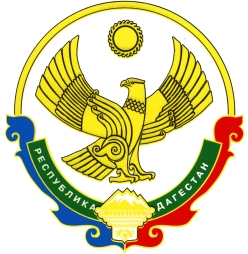 